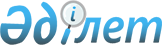 О внесении изменений в приказ Министра по инвестициям и развитию Республики Казахстан от 27 февраля 2015 года № 255 "Об утверждении Правил формирования и ведения государственного реестра туристских маршрутов и троп"Приказ Министра культуры и спорта Республики Казахстан от 4 декабря 2018 года № 344. Зарегистрирован в Министерстве юстиции Республики Казахстан 6 декабря 2018 года № 17867
      В соответствии с подпунктом 13) статьи 11 Закона Республики Казахстан от 13 июня 2001 года "О туристской деятельности в Республике Казахстан" ПРИКАЗЫВАЮ:
      1. Внести в приказ Министра по инвестициям и развитию Республики Казахстан от 27 февраля 2015 года № 255 "Об утверждении Правил формирования и ведения государственного реестра туристских маршрутов и троп" (зарегистрированный в Реестре государственной регистрации нормативных правовых актов под № 10648, опубликованный в информационно-правовой системе "Әділет" 23 апреля 2015 года) следующие изменения:
      в Правилах формирования и ведения государственного реестра туристских маршрутов и троп, утвержденных указанным приказом:
      часть первую пункта 4 изложить в следующей редакции:
      "4. Реестр ведется местными исполнительными органами областей, городов республиканского значения и столицы (далее – акиматы) по форме согласно приложению к настоящим Правилам.";
      пункт 5 изложить в следующей редакции, текст на казахском языке не меняется:
      "5. Реестр ведется на бумажном и электронном носителях. Все страницы реестра в бумажном виде пронумеровываются, прошнуровываются, на последней странице указывается количество листов и скрепляется печатью.".
      2. Комитету индустрии туризма Министерства культуры и спорта Республики Казахстан в установленном законодательством порядке обеспечить:
      1) государственную регистрацию настоящего приказа в Министерстве юстиции Республики Казахстан;
      2) в течение десяти календарных дней со дня государственной регистрации настоящего приказа направление его в Республиканское государственное предприятие на праве хозяйственного ведения "Республиканский центр правовой информации" для официального опубликования и включения в Эталонный контрольный банк нормативных правовых актов Республики Казахстан;
      3) в течение двух рабочих дней после его введения в действие размещение настоящего приказа на интернет-ресурсе Министерства культуры и спорта Республики Казахстан;
      4) в течение двух рабочих дней после исполнения мероприятий, предусмотренных настоящим пунктом, представление в Департамент юридической службы Министерства культуры и спорта Республики Казахстан сведений об исполнении мероприятий.
      3. Контроль за исполнением настоящего приказа возложить на курирующего вице-министра культуры и спорта Республики Казахстан.
      4. Настоящий приказ вводится в действие по истечении десяти календарных дней после дня его первого официального опубликования.
					© 2012. РГП на ПХВ «Институт законодательства и правовой информации Республики Казахстан» Министерства юстиции Республики Казахстан
				
      Министр культуры и спорта
Республики Казахстан 

А. Мухамедиулы
